KLASA: 024-01/24-01/55URBROJ: 2170-30-24-6Omišalj, 10. travnja 2024.Na temelju članka 44. Statuta Općine Omišalj („Službene novine Primorsko-goranske županije“ broj 5/21) i članka 17. stavka 1. Pravilnika o provedbi postupaka jednostavne nabave („Službene novine Primorsko-goranske županije“ broj 24/21 i 25/23; u daljnjem tekstu: Pravilnik), Općinska načelnica Općine Omišalj donijela je OBAVIJEST O ODABIRU NAJPOVOLJNIJE PONUDENaziv i sjedište Naručitelja: Općina Omišalj, Prikešte 13, 51513 Omišalj.Predmet nabave: Manipulacija opremom za manifestacije u 2024. godini.Evidencijski broj nabave: 5/24.Procijenjena vrijednost nabave: 12.000,00 EUR (bez PDV-a).Naziv Ponuditelja čija je ponuda odabrana za sklapanje ugovora o nabavi:GRAĐEVINSKI OBRT ''TADIĆ-GRADNJA'' OMIŠALJ, vl. Tadija Tadić, Pušća 77, 51513 Omišalj, OIB 62431116356.Ugovorne cijene:Razlog odabira, obilježja i prednosti odabrane ponude: U predmetnom postupku zaprimljena je jedna ponuda - ponuda oznake 504242 ponuditelja GRAĐEVINSKI OBRT ''TADIĆ-GRADNJA'' OMIŠALJ, vl. Tadija Tadić, Pušća 77, 51513 Omišalj, OIB 62431116356 od 5. travnja 2024. Nakon izvršenog pregleda i ocjene predmetne ponude utvrđeno je da je ista da ista pravilna, valjana te dostavljena u propisanome roku.Cijena predmetne ponude veća je od procijenjene vrijednosti predmeta nabave. Točkom 18. Poziva na dostavu ponuda, KLASA: 024-01/24-01/55, URBROJ: 2170-30-24-3 od 2. travnja 2024., a sukladno praksi iz područja javne nabave (članak 298. stavak 1. točka 9. ZJN 2016), propisano je da će Naručitelj poništiti postupak nabave ukoliko je cijena najpovoljnije ponude veća od procijenjene vrijednosti nabave, osim ako Naručitelj ima ili će imati osigurana sredstva. Uzimajući u obzir činjenicu da je Naručitelj u mogućnosti osigurati dodatna proračunska sredstva u visini predmetne ponude, donosi se ova Odluka.Razlozi odbijanja ponuda: Nije bilo odbijenih ponuda.Sukladno članku 17. stavku 2. Pravilnika, Ova Odluka se sa preslikom Zapisnika o otvaranju, pregledu i ocjeni ponuda dostavlja ponuditeljima na dokaziv način.OPĆINSKA NAČELNICAmr. sc. Mirela Ahmetović, v.r.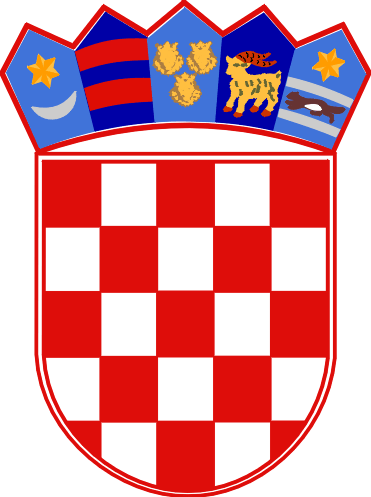  REPUBLIKA HRVATSKAPRIMORSKO-GORANSKA ŽUPANIJAOPĆINA OMIŠALJOPĆINSKA NAČELNICACijena ponude bez PDV-a iznosi: 12.090,00 EURIznos PDV-a: 				  3.022,50 EURCijena ponude sa PDV-om: 		 15.112,50 EUR